สรุปการส่งคู่มือหน่วยงานในฝ่ายวิชาการของโรงเรียนในเครือฯ ตามโครงสร้างปีการศึกษา 2565✓มีคู่มือคุณภาพฯตามโครงสร้าง      ✓  มีโครงสร้างแต่ไม่พบไฟล์คู่มือ    ✓มีคู่มือคุณภาพฯแต่โครงสร้างแตกต่างสรุปภาพรวมที่เช็คข้อมูลคู่มือคุณภาพหน่วยงานในฝ่ายวิชาการ พบว่า โรงเรียนในเครือฯ ทั้งหมด 15 โรงเรียน มีจำนวนหน่วยงานของฝ่ายวิชาการทั้งหมด  69 หน่วยงาน     มีชื่อหน่วยงานที่ใช้ชื่อเหมือนกัน 29 หน่วยงาน  และชื่อต่างกันรวม 40 หน่วยงาน   จากตารางพบว่า  ทุกหน่วยงานที่ส่งคู่มือมีองค์ประกอบในเล่มเหมือนกัน ซึ่งจะประกอบด้วยส่วนที่ 1 การเชื่อมโยงแผนยุทธศาสตร์มูลนิธิฯ สู่แผนพัฒนาโรงเรียนฯส่วนที่ 2 ขอบข่ายงานตามโครงสร้างส่วนที่ 3 ตัวชี้วัดความสำเร็จ  ส่วนที่ 4 คุณสมบัติผู้ปฏิบัติหน้าที่ในหน่วยงานฯสรุปการเช็คข้อมูลคู่มือคุณภาพหน่วยงานโรงเรียนในเครือมูลนิธิคณะเซนต์คาเบรียลแห่งประเทศไทย ปีการศึกษา 2565 คู่มือคุณภาพฝ่าย วิชาการ งานบริหารฝ่ายวิชาการ**************************************************************************************สรุปภาพรวมที่เช็คข้อมูลคุ่มือคุณภาพหน่วยงานฝ่าย วิชาการเหมือนกันจำนวน 15  โรงเรียน ได้แก่  โรงเรียน เซนต์คาเบรียล  โรงเรียนมงฟอร์ตวิทยาลัย แผนกประถม โรงเรียนมงฟอร์ตวิทยาลัย โรงเรียนอัสสัมชัญอุบลราชธานี  โรงเรียนอัสสัมชัญธนบุรี โรงเรียนอัสสัมชัญสมุทรปราการ โรงเรียนอัสสัมชัญศรีราชา โรงเรียนอัสสัมชัญระยอง โรงเรียนอัสสัมชัญนครราชสีมา  โรงเรียนอัสสัมชัญลำปาง โรงเรียนอัสสัมชัญหลักสูตรภาษาอังกฤษ โรงเรียนอัสสัมชัญ แผนกประถม โรงเรียนเซนต์หลุยส์ฉะเชิงเทรา โรงเรียนอัสสัมชัญ โรงเรียนอัสสัมชัญเทคนิคนครพนม						 ต่างกันจำนวน        -          โรงเรียน ได้แก่ 															อื่น ๆ ระบุ 													จำนวน                                                โรงเรียนได้แก่ โรงเรียน 													       ข้อสังเกตเพิ่มเติม  ( กรณีค้นพบข้อมูลที่นอกเหนือจากองค์ประกอบในเล่มคู่มือคุณภาพหน่วยงานหรือค้นพบอะไรที่ต่างจากโรงเรียนอื่นๆ ในเครือมูลนิธิฯ)	………………………………………………………………………………………………………………………………………………………………………………………………………………………………………	………………………………………………………………………………………………………………………………………………………………………………………………………………………………………	………………………………………………………………………………………………………………………………………………………………………………………………………………………………………ลงชื่อ                                                  ผู้ตรวจเช็คข้อมูล( มิสกัลยาลักษณ์  สุผาครอง)						                                                                                                                                                               29/11/65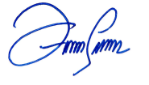 ชื่อหน่วยงาน1.SLC2.SG3.MCP4.MC5.ATSN6.ACU7.ACT8.ACSP9ACS10.ACR11.ACP12,ACN13.ACL14.ACEP15.AC1.งานบริหารฝ่ายวิชาการ✓✓✓✓✓✓✓✓✓✓✓✓✓✓2.งานกลุ่มสาระการเรียนรู้✓✓✓✓✓3. กลุ่มสาระการเรียนรู้คณิตศาสตร์✓✓✓✓✓✓✓✓✓4. กลุ่มสาระการเรียนรู้ภาษาไทย✓✓✓✓✓✓✓✓✓5. กลุ่มสาระการเรียนรู้สังคมศึกษาฯ ✓✓✓✓✓✓✓✓✓6. กลุ่มสาระการเรียนรู้วิทยาศาสตร์ฯ✓✓✓✓✓✓✓✓✓7. กลุ่มสาระการเรียนรู้ภาษาต่างประเทศ✓✓✓✓✓✓✓✓✓8. กลุ่มสาระการเรียนรู้การงานอาชีพ✓✓✓✓✓✓✓✓✓9. กลุ่มสาระการเรียนรู้ศิลปะ✓✓✓✓✓✓✓✓✓10. กลุ่มสาระการเรียนรู้ สุขศึกษา พลศึกษา✓✓✓✓✓✓✓✓✓11.งานการเรียนการสอน✓12.งานจัดการเรียนรู้✓13.งานหลักสูตรและการสอน  (งานพัฒนาหลักสูตร ACEP)✓✓✓✓✓✓✓✓14.งานหลักสูตร✓✓✓✓15.งานการเรียนการสอนและนิเทศ✓✓16.งานหลักสูตรการเรียนการสอนและนิเทศภายใน✓✓17.งานหลักสูตรการเรียนการสอนและนิเทศ✓18.งานนิเทศและพัฒนาการเรียนการสอน✓✓19.งานนิเทศการจัดการเรียนรู้✓20.งานนิเทศการสอน✓✓✓✓✓✓21.งานนิเทศและวิจัยในชั้นเรียน✓✓22.งานวิจัยและพัฒนา✓✓✓✓23.งานวิจัย✓✓24.งานวิจัย พัฒนานวัตกรรมและสิ่งประดิษฐ์✓25.งานวิจัย / สื่อนวัตกรรม✓26.งานวิจัยในชั้นเรียน✓✓27.งานวัดผลและวิจัย✓28.งานวัดและประเมินผล✓✓✓✓✓✓✓29.งานทะเบียนและวัดผล✓✓✓✓✓✓30.งานวัดผล✓✓31.งานวัดผลและผลิตเอกสาร✓32.งานบริหารโปรแกรมการเรียนภาษาอังกฤษ✓33.งานบริหารโปรแกรมนักเรียนจีน✓34.งานศูนย์ภาษาต่างประเทศ✓✓35.งาน IEP และ PREP✓36.5G Leaders Commission✓37.งาน English Programme✓✓✓38.งานการเรียนการสอน IEP✓39.งาน Smart Program✓40.งาน ENS และ EML✓41.งานโครงการพิเศษ CEP✓42.งานโครงการพิเศษ Smart Tech✓43.งานโครงการพิเศษ MTE✓44.งานวิเทศสัมพันธ์/โปรแกรม SEP✓45.งานการเรียนการสอนภาษาจีน/ภาษาญี่ปุ่น✓46.International Study, Language and Test Center✓47.งานมาตรฐานสากล✓48.งานส่งเสริมวิชาการ✓✓49.งานสอนเสริม✓✓50.งานเทคโนโลยีเพื่อการศึกษา✓51.งานกิจกรรมพัฒนาผู้เรียน✓✓✓✓52.งานกิจกรรมพัฒนาผู้เรียน (แนะแนว, ชมรม)✓53.งานแนะแนว/งานแนะแนวและทุนการศึกษา (ACN)✓✓✓✓✓✓✓✓54..งานกิจกรรมพัฒนาผู้เรียน/ชมรม✓55.งานพัฒนาผู้เรียนเพื่อการศึกษาต่อและอาชีพ✓56.งานวิทยบริการ✓✓✓57.งานวิทยบริการและเทคโนโลยีเพื่อการศึกษา✓58.แผนกวิชาสามัญ-สัมพันธ์✓59.งานศูนย์ดนตรี✓60.งานศูนย์เทคโนโลยี✓61.งานห้องสมุด✓✓✓✓✓✓✓✓✓✓✓✓✓62.งานธุรการและสารสนเทศฝ่าย✓63.งานดนตรีและการแสดง✓64.แผนกวิชาช่างอุตสาหกรรม✓65.งานระบบทวิภาคี✓66.ระดับปฐมวัย✓67.งาน Digital Science✓68.งานพัฒนาภาษาต่างประเทศ✓69.ศูนย์ผลิตเอกสาร✓รวมหน่วยงานแต่ละโรงเรียน169107719181819(เฉพาะขั้นพื้นฐาน)1716918198ลำดับที่โรงเรียนองค์ประกอบในเล่ม ( ให้ทำเครื่องหมาย  ✓ ในช่องที่มีข้อมูลในแต่ละส่วนที่ปรากฏในเล่มคู่มือฯ  )องค์ประกอบในเล่ม ( ให้ทำเครื่องหมาย  ✓ ในช่องที่มีข้อมูลในแต่ละส่วนที่ปรากฏในเล่มคู่มือฯ  )องค์ประกอบในเล่ม ( ให้ทำเครื่องหมาย  ✓ ในช่องที่มีข้อมูลในแต่ละส่วนที่ปรากฏในเล่มคู่มือฯ  )องค์ประกอบในเล่ม ( ให้ทำเครื่องหมาย  ✓ ในช่องที่มีข้อมูลในแต่ละส่วนที่ปรากฏในเล่มคู่มือฯ  )องค์ประกอบในเล่ม ( ให้ทำเครื่องหมาย  ✓ ในช่องที่มีข้อมูลในแต่ละส่วนที่ปรากฏในเล่มคู่มือฯ  )องค์ประกอบในเล่ม ( ให้ทำเครื่องหมาย  ✓ ในช่องที่มีข้อมูลในแต่ละส่วนที่ปรากฏในเล่มคู่มือฯ  )ข้อค้นพบ (ให้เช็ค ✓ ในช่องกรณีต่างกับ ร.ร.อื่นให้ระบุสิ่งที่ต่างกันลงไปให้ทราบโดยสังเขปและระบุหน้าในคู่มือฯ ข้อค้นพบ (ให้เช็ค ✓ ในช่องกรณีต่างกับ ร.ร.อื่นให้ระบุสิ่งที่ต่างกันลงไปให้ทราบโดยสังเขปและระบุหน้าในคู่มือฯ ลำดับที่โรงเรียนส่วนที่ 1 การเชื่อมโยงแผนยุทธศาสตร์มูลนิธิฯ สู่แผนพัฒนาโรงเรียนฯส่วนที่ 2 ขอบข่ายงานตามโครงสร้างส่วนที่ 3 ตัวชี้วัดความสำเร็จส่วนที่ 4 คุณสมบัติผู้ปฎิบัติหน้าที่ในหน่วยงานฯอัตรากำลังภาคผนวก( ภาคผนวก ก , ข , ค , ง , จ )ระบุส่วนของที่ข้อมูลเหมือนกันในแต่ละโรงเรียนระบุส่วนของข้อมูลที่ต่างกับโรงเรียนอื่น(เขียนระบุโดยสังเขปที่ต่างกับโรงเรียนอื่นในเครือมูลนิธิฯ )1ACP✓✓✓✓✓✓งานบริหารฝ่ายงานหลักสูตรงานกลุ่มสาระฯ งานนิเทศงานวัดผลงานวิจัยงาน ENS และ EML2AC✓✓✓✓✓✓งานบริหารฝ่ายงานหลักสูตรงานกลุ่มสาระฯ งานนิเทศงานวัดผลงานวิจัยแยกโครงสร้างบริหารฝ่ายวิชาการ เป็นหลักสูตรภาคภาษาไทยและ ฝ่ายโปรแกรมภาษาอังกฤษ2ACระบุหน่วยงานให้ชัดเจนในคู่มือระบุหน่วยงานให้ชัดเจนในคู่มือระบุหน่วยงานให้ชัดเจนในคู่มือระบุหน่วยงานให้ชัดเจนในคู่มือระบุหน่วยงานให้ชัดเจนในคู่มือระบุหน่วยงานให้ชัดเจนในคู่มือระบุหน่วยงานให้ชัดเจนในคู่มือแยกโครงสร้างบริหารฝ่ายวิชาการ เป็นหลักสูตรภาคภาษาไทยและ ฝ่ายโปรแกรมภาษาอังกฤษ3SG✓✓ยังไม่ได้ระบุร้อยละตัวชี้วัดความสำเร็จ✓✓✓งาน IEP and PREP SG Leader Commission4ACT✓✓งานห้องสมุดขาด ส่วนที่ 2✓✓✓✓5ACSP✓✓✓นำเกณฑ์มาตรฐานที่อ้างถึงมาจัดทำเป็นเป้าหมาย✓✓✓-แยกโครงสร้างบริหารฝ่ายวิชาการ เป็นหลักสูตรภาคภาษาไทยและ หลักสูตร EP  โดยมีรูปแบบโครงสร้างการบริหารโดยแบ่งออกเป็นกลุ่มสาระฯ การเรียนรู้เช่นเดียวกัน- งานมาตรฐานสากล- งานส่งเสริมวิชาการ6ACEP✓✓✓ยังไม่ได้ระบุร้อยละตัวชี้วัดความสำเร็จ(เฉพาะบางหน่วยงาน)✓✓✓งาน International Study** ชื่องานบางงานในโครงสร้างไม่ตรงกับคู่มือ**7ACC8ACS✓✓✓✓✓✓รวมระดับปฐมวัยในโครงสร้างการบริหารฝ่าย9ACR✓✓✓นำเกณฑ์มาตรฐานที่อ้างถึงมาจัดทำเป็นเป้าหมาย✓✓✓งาน Digital Science (งาน STEM /หุ่นยนต์)งานเทคโนโลยี 10SLC✓✓✓✓✓✓10SLCงานนิเทศการสอนไม่เป็นไปตามรูปแบบที่กำหนด งานกิจกรรมพัฒนาผู้เรียน ขั้นตอน PDCA ไม่ครบ 9 ข้อ งานนิเทศการสอนไม่เป็นไปตามรูปแบบที่กำหนด งานกิจกรรมพัฒนาผู้เรียน ขั้นตอน PDCA ไม่ครบ 9 ข้อ งานนิเทศการสอนไม่เป็นไปตามรูปแบบที่กำหนด งานกิจกรรมพัฒนาผู้เรียน ขั้นตอน PDCA ไม่ครบ 9 ข้อ งานนิเทศการสอนไม่เป็นไปตามรูปแบบที่กำหนด งานกิจกรรมพัฒนาผู้เรียน ขั้นตอน PDCA ไม่ครบ 9 ข้อ งานนิเทศการสอนไม่เป็นไปตามรูปแบบที่กำหนด งานกิจกรรมพัฒนาผู้เรียน ขั้นตอน PDCA ไม่ครบ 9 ข้อ งานนิเทศการสอนไม่เป็นไปตามรูปแบบที่กำหนด งานกิจกรรมพัฒนาผู้เรียน ขั้นตอน PDCA ไม่ครบ 9 ข้อ งานนิเทศการสอนไม่เป็นไปตามรูปแบบที่กำหนด งานกิจกรรมพัฒนาผู้เรียน ขั้นตอน PDCA ไม่ครบ 9 ข้อ 11ACU✓✓✓พิจารณาตัวชี้วัดที่เป็นเป้าหมายตามหลักสูตร เช่น ผู้เรียนร้อยละ 90 ผ่านกิจกรรมพัฒนาผู้เรียน (ต้องผ่านร้อยละ 100)✓✓✓มีการวางแผนการบริหารงานเพิ่มเติม คือ เพิ่มให้มีงานพัฒนาผู้เรียนเพื่อการศึกษาต่องานและอาชีพ12ACN✓✓✓ระบุค่าร้อยละแต่ละเกณฑ์มาตรฐาน✓✓✓จัดให้มีโครงสร้างการบริหารงานใช้ชื่องานกลุ่มสาระการเรียนรู้  โดยไม่ได้แยกโครงสร้างการบริหารงานออกเป็น  8 กลุ่มสาระฯ การเรียนรู้13ATSN✓✓✓✓✓✓แผนกวิชาสามัญ-สัมพันธ์ แผนกวิชาช่างอุตสาหกรรมงานวิทยบริการงานระบบทวิภาคีงานวิจัย พัฒนานวัตกรรมและสิ่งประดิษฐ์14ACL✓✓✓✓✓✓15MCP16MCS✓✓การนำมาตรฐานที่อ้างอิงมาจัดทำเป็นเป้าหมาย ค่าร้อยละความสำเร็จd✓✓จัดให้มีโครงสร้างการบริหารงานใช้ชื่องานกลุ่มสาระการเรียนรู้  โดยไม่ได้แยกโครงสร้างการบริหารงานออกเป็น  8 กลุ่มสาระฯ การเรียนรู้ 